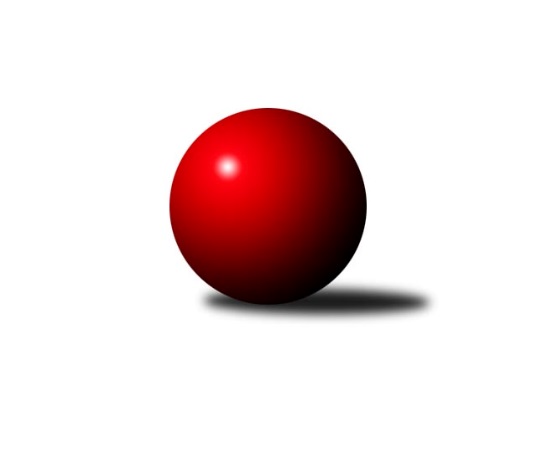 Č.2Ročník 2011/2012	24.9.2011Nejlepšího výkonu v tomto kole: 3332 dosáhlo družstvo: TJ Lokomotiva Liberec 3.KLM B 2011/2012Výsledky 2. kolaSouhrnný přehled výsledků:Spartak Rokytnice nad Jizerou 	- TJ Dynamo Liberec 	6:2	3291:3234	14.0:10.0	24.9.SKK Jičín B	- SKK Jičín A	1:7	3092:3178	8.0:16.0	24.9.SKK Bohušovice 	- TJ Červený Kostelec 	1:7	3051:3148	10.0:14.0	24.9.TJ Lokomotiva Liberec 	- TJ Neratovice 	6:2	3332:3234	15.0:9.0	24.9.KK Akuma Kosmonosy 	- TJ Lokomotiva Trutnov 	2.5:5.5	3089:3095	11.0:13.0	24.9.SK PLASTON Šluknov  	- TJ Lokomotiva Ústí nad Labem 	1:7	3004:3096	10.0:14.0	24.9.Tabulka družstev:	1.	SKK Jičín A	2	2	0	0	13.0 : 3.0 	33.5 : 14.5 	 3233	4	2.	TJ Lokomotiva Ústí nad Labem	2	2	0	0	13.0 : 3.0 	26.5 : 21.5 	 3145	4	3.	Spartak Rokytnice nad Jizerou	2	2	0	0	11.0 : 5.0 	29.5 : 18.5 	 3308	4	4.	TJ Červený Kostelec	2	1	0	1	10.0 : 6.0 	26.5 : 21.5 	 3173	2	5.	TJ Dynamo Liberec	2	1	0	1	9.0 : 7.0 	24.0 : 24.0 	 3226	2	6.	TJ Lokomotiva Liberec	2	1	0	1	9.0 : 7.0 	23.5 : 24.5 	 3307	2	7.	TJ Neratovice	2	1	0	1	7.0 : 9.0 	22.0 : 26.0 	 3148	2	8.	TJ Lokomotiva Trutnov	2	1	0	1	6.5 : 9.5 	23.0 : 25.0 	 3141	2	9.	SKK Jičín B	2	1	0	1	6.0 : 10.0 	19.5 : 28.5 	 3162	2	10.	KK Akuma Kosmonosy	2	0	0	2	4.5 : 11.5 	22.5 : 25.5 	 3121	0	11.	SKK Bohušovice	2	0	0	2	4.0 : 12.0 	21.0 : 27.0 	 3032	0	12.	SK PLASTON Šluknov 	2	0	0	2	3.0 : 13.0 	16.5 : 31.5 	 3019	0Podrobné výsledky kola:	 Spartak Rokytnice nad Jizerou 	3291	6:2	3234	TJ Dynamo Liberec 	Slavomír ml. Trepera	137 	 143 	 137 	130	547 	 2:2 	 540 	 148	120 	 136	136	Ladislav st. Wajsar st.	Jakub Stejskal	125 	 131 	 142 	146	544 	 3:1 	 505 	 133	115 	 127	130	Roman Žežulka	Miroslav Kučera	157 	 132 	 128 	127	544 	 1:3 	 588 	 153	146 	 148	141	Vojtěch Pecina	Zdeněk st. Novotný st.	131 	 138 	 162 	138	569 	 3:1 	 513 	 114	117 	 129	153	Jaroslav Šámal	Petr Mařas	139 	 123 	 147 	122	531 	 2:2 	 536 	 134	131 	 133	138	Petr Dvořák	Bohumil Kuřina	134 	 136 	 155 	131	556 	 3:1 	 552 	 126	135 	 150	141	Lukaš Jirešrozhodčí: Nejlepší výkon utkání: 588 - Vojtěch Pecina	 SKK Jičín B	3092	1:7	3178	SKK Jičín A	Jiří Kapucián	124 	 134 	 123 	142	523 	 0:4 	 575 	 129	144 	 140	162	Pavel Louda	Vladimír Pavlata	130 	 135 	 127 	120	512 	 2:2 	 521 	 128	126 	 134	133	Jiří Vejvara	Agaton st. Plaňanský st.	118 	 119 	 137 	131	505 	 1:3 	 519 	 119	145 	 123	132	Miloslav Vik	Pavel Kříž	143 	 131 	 129 	142	545 	 2:2 	 532 	 121	141 	 133	137	Josef Vejvara	Agaton ml. Plaňanský ml.	122 	 131 	 123 	131	507 	 2:2 	 519 	 132	124 	 137	126	Lukáš Vik	Vladimír Řehák	128 	 130 	 121 	121	500 	 1:3 	 512 	 130	113 	 129	140	Jaroslav Soukuprozhodčí: Nejlepší výkon utkání: 575 - Pavel Louda	 SKK Bohušovice 	3051	1:7	3148	TJ Červený Kostelec 	Milan Perníček	139 	 128 	 132 	118	517 	 2:2 	 519 	 134	134 	 122	129	Štěpán Schuster	Ladislav Koláček	135 	 114 	 111 	110	470 	 1:3 	 527 	 108	163 	 130	126	Aleš Nedomlel	Martin Perníček	139 	 121 	 129 	127	516 	 1:3 	 548 	 146	130 	 147	125	Pavel Novák	Lukáš Dařílek	110 	 116 	 119 	117	462 	 2:2 	 474 	 123	104 	 118	129	Ondřej Mrkos *1	Jiří Semerád	150 	 141 	 131 	157	579 	 3:1 	 536 	 125	136 	 162	113	Jan Adamů	Ladislav Šourek	123 	 132 	 124 	128	507 	 1:3 	 544 	 145	124 	 138	137	Martin Mýlrozhodčí: střídání: *1 od 66. hodu Kamil MýlNejlepší výkon utkání: 579 - Jiří Semerád	 TJ Lokomotiva Liberec 	3332	6:2	3234	TJ Neratovice 	Štěpán Kvapil	128 	 153 	 155 	150	586 	 3:1 	 547 	 147	126 	 134	140	Jan Kvapil	Zdeněk Koutný	155 	 136 	 132 	128	551 	 2:2 	 545 	 134	139 	 131	141	Miroslav Burock	Václav Vlk	147 	 161 	 154 	155	617 	 4:0 	 532 	 133	127 	 149	123	Luděk Uher	Jiří Pachl	137 	 129 	 132 	150	548 	 3:1 	 532 	 146	128 	 121	137	Pavel Šťastný	Jiří Tůma	124 	 118 	 135 	119	496 	 1:3 	 537 	 138	150 	 136	113	Petr Božka	Anton Zajac	133 	 133 	 150 	118	534 	 2:2 	 541 	 138	130 	 132	141	Dušan Plocekrozhodčí: Nejlepší výkon utkání: 617 - Václav Vlk	 KK Akuma Kosmonosy 	3089	2.5:5.5	3095	TJ Lokomotiva Trutnov 	Věroslav Řípa	129 	 149 	 111 	135	524 	 3:1 	 485 	 114	142 	 112	117	Michal Vlček	Petr Novák	137 	 145 	 117 	111	510 	 2:2 	 510 	 122	119 	 120	149	Jiří Červinka *1	Tomáš Bajtalon	133 	 134 	 126 	133	526 	 2:2 	 537 	 123	130 	 149	135	Miroslav Kužel	Zdeněk Bayer	124 	 115 	 117 	138	494 	 1:3 	 519 	 133	130 	 121	135	Zdeněk Khol	Pavel Říha	147 	 127 	 109 	125	508 	 1:3 	 540 	 142	138 	 129	131	Tomáš Ryšavý	Luboš Beneš	147 	 118 	 133 	129	527 	 2:2 	 504 	 127	122 	 121	134	Karel Kratochvílrozhodčí: střídání: *1 od 61. hodu Jaroslav JeníčekNejlepší výkon utkání: 540 - Tomáš Ryšavý	 SK PLASTON Šluknov  	3004	1:7	3096	TJ Lokomotiva Ústí nad Labem 	Jan Koldan	146 	 116 	 143 	107	512 	 1:3 	 522 	 122	129 	 144	127	Radek Jalovecký	Radek Marušák	151 	 130 	 150 	122	553 	 3:1 	 506 	 117	126 	 139	124	Martin Zahálka st.	René Hemerka *1	129 	 114 	 126 	129	498 	 2:2 	 523 	 126	142 	 127	128	Jiří Šípek	Petr Vajnar	123 	 117 	 133 	127	500 	 2:2 	 513 	 118	128 	 119	148	Miroslav Potůček	Jan Sklenář	103 	 113 	 116 	122	454 	 0:4 	 527 	 130	128 	 145	124	Josef Rohlena	Josef Rubanický	119 	 130 	 124 	114	487 	 2:2 	 505 	 127	125 	 118	135	Martin Vrbatarozhodčí: střídání: *1 od 66. hodu František TomíkNejlepší výkon utkání: 553 - Radek MarušákPořadí jednotlivců:	jméno hráče	družstvo	celkem	plné	dorážka	chyby	poměr kuž.	Maximum	1.	Václav Vlk 	TJ Lokomotiva Liberec 	595.00	377.0	218.0	2.5	1/1	(617)	2.	Vojtěch Pecina 	TJ Dynamo Liberec 	588.00	399.0	189.0	3.0	1/1	(588)	3.	Štěpán Kvapil 	TJ Lokomotiva Liberec 	570.50	380.5	190.0	5.5	1/1	(586)	4.	Zdeněk st. Novotný  st.	Spartak Rokytnice nad Jizerou 	570.00	368.0	202.0	1.0	2/2	(571)	5.	Bohumil Kuřina 	Spartak Rokytnice nad Jizerou 	560.50	367.0	193.5	1.5	2/2	(565)	6.	Lukaš Jireš 	TJ Dynamo Liberec 	557.50	376.0	181.5	2.5	1/1	(563)	7.	Anton Zajac 	TJ Lokomotiva Liberec 	553.00	362.0	191.0	2.0	1/1	(572)	8.	Agaton ml. Plaňanský  ml.	SKK Jičín B	551.50	354.5	197.0	4.5	2/2	(596)	9.	Martin Mýl 	TJ Červený Kostelec 	550.50	367.5	183.0	5.0	2/2	(557)	10.	Zdeněk Koutný 	TJ Lokomotiva Liberec 	550.00	357.5	192.5	3.5	1/1	(551)	11.	Jiří Kapucián 	SKK Jičín B	549.50	363.5	186.0	2.5	2/2	(576)	12.	Pavel Louda 	SKK Jičín A	548.50	363.0	185.5	2.5	1/1	(575)	13.	Pavel Novák 	TJ Červený Kostelec 	548.00	351.0	197.0	5.5	2/2	(548)	14.	Josef Vejvara 	SKK Jičín A	546.50	346.5	200.0	1.5	1/1	(561)	15.	Ladislav st. Wajsar  st.	TJ Dynamo Liberec 	546.00	362.0	184.0	4.5	1/1	(552)	16.	Jan Kvapil 	TJ Neratovice 	546.00	368.0	178.0	2.5	2/2	(547)	17.	Slavomír ml. Trepera 	Spartak Rokytnice nad Jizerou 	545.50	357.5	188.0	3.0	2/2	(547)	18.	Jiří Semerád 	SKK Bohušovice 	544.00	364.0	180.0	2.5	2/2	(579)	19.	Radek Marušák 	SK PLASTON Šluknov  	544.00	365.5	178.5	4.5	2/2	(553)	20.	Jiří Vejvara 	SKK Jičín A	542.50	360.5	182.0	3.0	1/1	(564)	21.	Miroslav Kučera 	Spartak Rokytnice nad Jizerou 	540.50	368.5	172.0	3.0	2/2	(544)	22.	Petr Mařas 	Spartak Rokytnice nad Jizerou 	540.00	365.5	174.5	3.0	2/2	(549)	23.	Lukáš Vik 	SKK Jičín A	539.00	369.0	170.0	3.0	1/1	(559)	24.	Luboš Beneš 	KK Akuma Kosmonosy 	538.00	355.0	183.0	2.0	2/2	(549)	25.	Martin Vrbata 	TJ Lokomotiva Ústí nad Labem 	537.50	341.0	196.5	1.5	2/2	(570)	26.	Tomáš Ryšavý 	TJ Lokomotiva Trutnov 	536.00	365.0	171.0	3.5	2/2	(540)	27.	Petr Božka 	TJ Neratovice 	535.00	362.5	172.5	3.0	2/2	(537)	28.	Jiří ml. Drábek 	SKK Jičín A	534.00	338.0	196.0	0.0	1/1	(534)	29.	Jiří Pachl 	TJ Lokomotiva Liberec 	533.50	346.0	187.5	5.5	1/1	(548)	30.	Jaroslav Soukup 	SKK Jičín A	530.00	356.5	173.5	3.0	1/1	(548)	31.	Petr Dvořák 	TJ Dynamo Liberec 	530.00	359.0	171.0	1.0	1/1	(536)	32.	Miroslav Kužel 	TJ Lokomotiva Trutnov 	529.50	353.5	176.0	1.5	2/2	(537)	33.	Vladimír Pavlata 	SKK Jičín B	528.00	351.5	176.5	3.5	2/2	(544)	34.	Roman Žežulka 	TJ Dynamo Liberec 	528.00	353.5	174.5	6.5	1/1	(551)	35.	Zdeněk Khol 	TJ Lokomotiva Trutnov 	528.00	360.0	168.0	3.5	2/2	(537)	36.	Martin Zahálka  st.	TJ Lokomotiva Ústí nad Labem 	527.00	344.5	182.5	2.5	2/2	(548)	37.	Karel Kratochvíl 	TJ Lokomotiva Trutnov 	527.00	354.5	172.5	4.5	2/2	(550)	38.	Aleš Nedomlel 	TJ Červený Kostelec 	525.50	360.5	165.0	8.0	2/2	(527)	39.	Štěpán Schuster 	TJ Červený Kostelec 	525.50	373.5	152.0	6.0	2/2	(532)	40.	Miroslav Burock 	TJ Neratovice 	525.00	347.0	178.0	5.0	2/2	(545)	41.	Radek Jalovecký 	TJ Lokomotiva Ústí nad Labem 	524.00	351.0	173.0	2.5	2/2	(526)	42.	Jiří Šípek 	TJ Lokomotiva Ústí nad Labem 	523.50	363.0	160.5	3.5	2/2	(524)	43.	Jan Koldan 	SK PLASTON Šluknov  	521.00	357.5	163.5	3.5	2/2	(530)	44.	Josef Rohlena 	TJ Lokomotiva Ústí nad Labem 	520.50	357.0	163.5	2.5	2/2	(527)	45.	Pavel Říha 	KK Akuma Kosmonosy 	520.00	349.0	171.0	2.5	2/2	(532)	46.	Jaroslav Šámal 	TJ Dynamo Liberec 	519.50	360.5	159.0	9.0	1/1	(526)	47.	Věroslav Řípa 	KK Akuma Kosmonosy 	519.00	343.0	176.0	3.0	2/2	(524)	48.	Miloslav Vik 	SKK Jičín A	519.00	347.0	172.0	4.0	1/1	(519)	49.	Agaton st. Plaňanský  st.	SKK Jičín B	518.50	345.5	173.0	5.0	2/2	(532)	50.	Petr Novák 	KK Akuma Kosmonosy 	517.00	356.5	160.5	2.0	2/2	(524)	51.	Luděk Uher 	TJ Neratovice 	515.50	348.0	167.5	4.5	2/2	(532)	52.	Josef Rubanický 	SK PLASTON Šluknov  	515.00	351.5	163.5	5.0	2/2	(543)	53.	Dušan Plocek 	TJ Neratovice 	514.00	345.5	168.5	5.0	2/2	(541)	54.	Martin Perníček 	SKK Bohušovice 	513.50	359.5	154.0	5.0	2/2	(516)	55.	Milan Perníček 	SKK Bohušovice 	512.50	328.0	184.5	1.5	2/2	(517)	56.	Pavel Šťastný 	TJ Neratovice 	512.50	345.5	167.0	4.5	2/2	(532)	57.	Zdeněk Bayer 	KK Akuma Kosmonosy 	512.50	360.0	152.5	6.5	2/2	(531)	58.	Petr Vajnar 	SK PLASTON Šluknov  	505.50	345.5	160.0	5.5	2/2	(511)	59.	Vladimír Řehák 	SKK Jičín B	505.50	356.5	149.0	6.5	2/2	(511)	60.	Jiří Tůma 	TJ Lokomotiva Liberec 	504.50	361.0	143.5	9.0	1/1	(513)	61.	Ladislav Šourek 	SKK Bohušovice 	503.50	338.0	165.5	3.0	2/2	(507)	62.	Ladislav ml. Wajsar  ml.	TJ Dynamo Liberec 	501.00	334.0	167.0	7.0	1/1	(501)	63.	Ladislav Koláček 	SKK Bohušovice 	500.00	357.5	142.5	5.0	2/2	(530)	64.	Lukáš Dařílek 	SKK Bohušovice 	458.00	328.0	130.0	10.0	2/2	(462)		Petr Janouch 	Spartak Rokytnice nad Jizerou 	559.00	396.0	163.0	8.0	1/2	(559)		Pavel Kříž 	SKK Jičín B	545.00	362.0	183.0	4.0	1/2	(545)		Jakub Stejskal 	Spartak Rokytnice nad Jizerou 	544.00	354.0	190.0	5.0	1/2	(544)		Jiří Červinka 	TJ Lokomotiva Trutnov 	542.00	336.0	206.0	1.0	1/2	(542)		Jan Adamů 	TJ Červený Kostelec 	536.00	363.0	173.0	3.0	1/2	(536)		Tomáš Bajtalon 	KK Akuma Kosmonosy 	526.00	335.0	191.0	4.0	1/2	(526)		Daniel Balcar 	TJ Červený Kostelec 	522.00	360.0	162.0	9.0	1/2	(522)		Ondřej Mrkos 	TJ Červený Kostelec 	515.00	350.0	165.0	6.0	1/2	(515)		Miroslav Potůček 	TJ Lokomotiva Ústí nad Labem 	513.00	348.0	165.0	4.0	1/2	(513)		Miroslav Wedlich 	TJ Lokomotiva Ústí nad Labem 	512.00	346.0	166.0	4.0	1/2	(512)		Jaroslav Doškář 	KK Akuma Kosmonosy 	503.00	339.0	164.0	7.0	1/2	(503)		Michal Vlček 	TJ Lokomotiva Trutnov 	485.00	319.0	166.0	2.0	1/2	(485)		Jaroslav Kříž 	SKK Jičín B	472.00	333.0	139.0	10.0	1/2	(472)		František Tomík 	SK PLASTON Šluknov  	460.00	330.0	130.0	13.0	1/2	(460)		Jan Sklenář 	SK PLASTON Šluknov  	454.00	330.0	124.0	13.0	1/2	(454)Sportovně technické informace:Starty náhradníků:registrační číslo	jméno a příjmení 	datum startu 	družstvo	číslo startu
Hráči dopsaní na soupisku:registrační číslo	jméno a příjmení 	datum startu 	družstvo	Program dalšího kola:3. kolo1.10.2011	so	10:00	TJ Červený Kostelec  - TJ Lokomotiva Liberec 	1.10.2011	so	10:00	TJ Lokomotiva Ústí nad Labem  - SKK Jičín B	1.10.2011	so	10:00	TJ Lokomotiva Trutnov  - SK PLASTON Šluknov  	1.10.2011	so	10:00	TJ Dynamo Liberec  - KK Akuma Kosmonosy 	1.10.2011	so	13:00	TJ Neratovice  - Spartak Rokytnice nad Jizerou 	1.10.2011	so	13:30	SKK Jičín A - SKK Bohušovice 	Nejlepší šestka kola - absolutněNejlepší šestka kola - absolutněNejlepší šestka kola - absolutněNejlepší šestka kola - absolutněNejlepší šestka kola - dle průměru kuželenNejlepší šestka kola - dle průměru kuželenNejlepší šestka kola - dle průměru kuželenNejlepší šestka kola - dle průměru kuželenNejlepší šestka kola - dle průměru kuželenPočetJménoNázev týmuVýkonPočetJménoNázev týmuPrůměr (%)Výkon2xVáclav VlkLok. Liberec6171xVáclav VlkLok. Liberec112.926171xVojtěch PecinaDyn. Liberec5881xJiří SemerádBohušovice111.75791xŠtěpán KvapilLok. Liberec5861xPavel LoudaJičín  A109.95751xJiří SemerádBohušovice5791xVojtěch PecinaDyn. Liberec109.495881xPavel LoudaJičín  A5751xRadek MarušákŠluknov107.335532xZdeněk st. Novotný st.Rokytnice5691xŠtěpán KvapilLok. Liberec107.24586